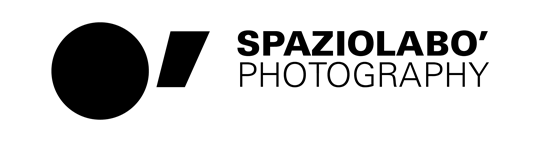 Spazio Labo’ presenta:FILIPPO ROMANOMILANO - NAIROBI: LUOGHI, STORIE E ARCHITETTUREIncontro con Filippo Romano e presentazione del libro “Water Tanks Mathare, Nairobi” (a+Mbookstore edizioni, 2019).Venerdì 13 dicembre 2019, ore 18.30Ingresso liberoSpazio Labo’ | PhotographyStrada Maggiore 29, Bologna«Ho lavorato su elementi che nel caos del paesaggio urbano del ghetto si ripetono come punti fermi di una geografia perennemente in trasformazione e ho creato un catalogo che si concretizza nelle pagine di un quaderno di scuola che ho sempre portato con me» - Filippo RomanoIl fotografo Filippo Romano sarà ospite a Spazio Labo’ il 13 dicembre 2019 per un talk sul ruolo del fotografo di architettura rispetto al racconto più ampio e generale della fotografia documentaria con cui riesce ad amalgamarsi in una visione universale.Il talk di Filippo Romano sarà un viaggio fotografico che partirà dalla città in cui vive, Milano, fino ad arrivare a Nairobi, capitale del Kenya, città protagonista del suo ultimo libro “Water Tanks Mathare” (a+M edizioni). Romano ci guiderà in questo percorso a tappe tra luoghi, storie e architetture, lungo il quale si soffermerà anche sulle città di Eindhoven nei Paesi Bassi e Il Cairo in Egitto.Infine, Filippo Romano presenterà maggiormente nel dettaglio il libro “Water Tanks Mathare, Nairobi” pubblicato da a+Mbookstore edizioni quest’anno e precedentemente terzo classificato all’importante premio internazionale Kassel Dummy Award 2018.”Water Tanks Mathare, Nairobi” è un progetto a lungo termine iniziato nel 2012 sul sistema di distribuzione dell’acqua nei ghetti della capitale keniana. Mathare Valley è un ghetto dove vivono circa seicentomila persone. Nasce come un agglomerato di insediamenti informali sorti in un’area che in origine era la grande cava da cui veniva estratta la pietra per costruire la downtown di Nairobi. L’acqua non è gratuita e la sua vendita viene appaltata a privati che la rivendono a prezzo maggiorato secondo gli andamenti del libero mercato e della situazione della rete idrica. In occasione dell’evento sarà possibile acquistare il libro firmato. Maggiori dettagli sull'evento, qui: https://bit.ly/2rj8rOvFilippo RomanoNato nel 1968, Filippo Romano è un fotografo documentario e di architettura. Si è laureato presso l’I.S.I.A. di Urbino e specializzato in fotografia documentaria all’International Center of Photography di New York.I lavori di Romano si concentrano principalmente sulle architetture e sugli abitanti delle città. Dal 1998 collabora con l’editore Skira e i suoi lavori sono stati pubblicati da riviste internazionali tra cui Abitare magazine, Dwell magazine, Domus, Io Donna, Courrier International, Huffington Post, Newsweek. I suoi lavori sono stati esposti al Canadian Center for Architecture C.C.A., alla Biennale di Architettura di Venezia nel 2010, al San Paulo Art Museum nel 2012 e presso La Triennale di Milano nel 2013. È insegnante alla scuola di design della NABA a Milano e al master in fotografia allo IUAV di Venezia.SPAZIO LABO’ | PHOTOGRAPHYSpazio Labo’ è un’associazione culturale di Bologna fondata nel 2010 che ha come focus la diffusione della cultura fotografica contemporanea. Lo spazio ospita mostre ed eventi con fotografi e artisti emergenti o affermati nazionali e internazionali, ed è anche sede di una scuola di fotografia che ha l’obiettivo di formare i nuovi fruitori del linguaggio fotografico di domani.  ULTERIORI INFORMAZIONI 		www.spaziolabo.it			press@spaziolabo.it328 3383634Evento promosso da: 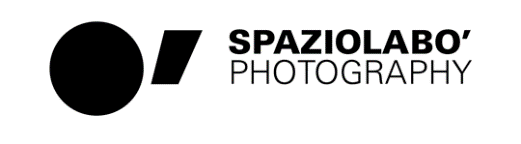 Con il sostegno di: 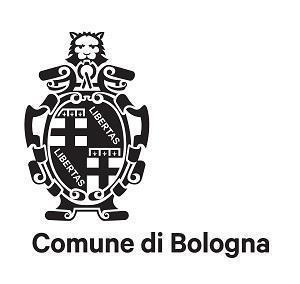 